XLIV ENCONTRO NACIONAL DE ENGENHARIA DE PRODUÇÃO "Reindustrialização no Brasil"Porto Alegre, Rio Grande do Sul, Brasil, 22 a 25 de outubro de 2024.(TÍTULO DO ARTIGO) Autor 1 (Instituição)Autor 2 (Instituição)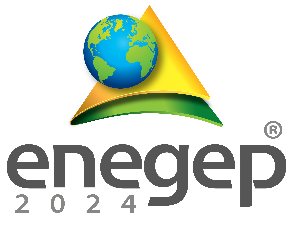 Insira aqui o resumo do seu trabalho. É importante que o conteúdo não ultrapasse a primeira página.Palavras-chave: Engenharia de Produção, Encontro, Operações, Sustentáveis.